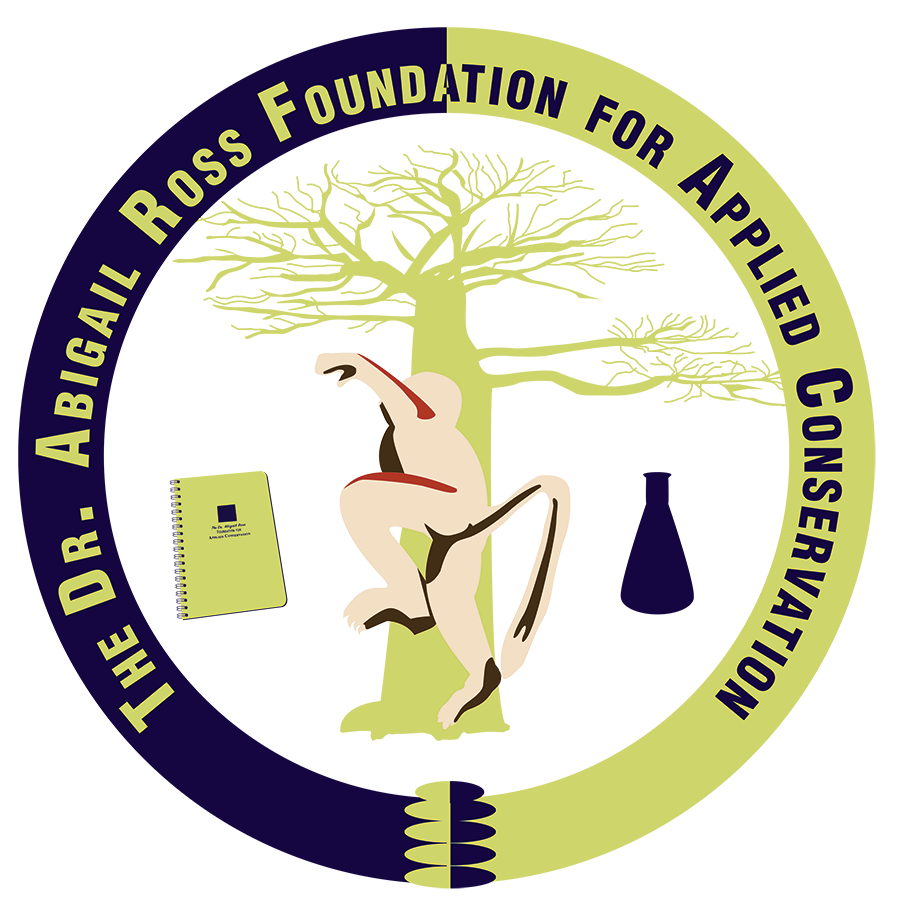 Applied Conservation GrantProject Proposal TemplateProject TitleAbstractThis is a summary of the project.  Limit 200 words.IntroductionThis is the reason for your study.  Include specific goals.  Limit 250 words.MethodsThis is how you will do your study.  Limit 300 words.Significance for Applied ConservationFrame within the context of plant/animal species, habitats, communities, etc.  Limit 250 words.Project TimelineInclude measurable outcomes of success.  Limit 200 words.  Ethical ConsiderationsLimit 50 words.  Predicted Limitations/SetbacksThese are inevitable components of project implementation and will not be viewed negatively.  Gauging potential limitations is important for project outcomes and future work.  Limit 100 words.  References CitedBibliographic style is open to your preference: 1) author-date; 2) footnotes.  References are not included in word count requirements.  Limit 2 pages.   Project Budget and Justification Include: Expense, unit price, number of units, total in local currency, total in USD, amounts requested from other organizations, and notes.  Grant funds may be used for international/domestic travel, lodging, meals, and other research-related expenses directly associated with the project. Limit 1 page in table form.  Short Curriculum Vitae of Principle Investigator Limit 3 pages.  